Зачетная работа по теме "Законы постоянного тока"1 вариантОпределить ток, протекающий по никелиновому проводнику длиной 90 см, площадью сечения 0,1 мм2, если напряжение источника тока 9 В. (удельное электрическое сопротивление алюминия 0,4 Ом*мм2/мЭДС батареи равна 13  В. При замыкании ее на нагрузку,  напряжение на полюсах батареи становится равным 12 В. Каково сопротивление нагрузки, если внутренне сопротивление источника 0,5 Ом?  Вычислите работу, которая совершается при прохождении через спираль электроплитки 15 Кл электричества, если напряжение в сети 220 В.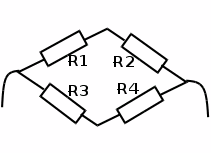  Определите общеесопротивление цепи, еслиɌ1 = 4 Ом Ɍ2 = 12 ОмɌ3 = 5 Ом Ɍ4 =15 Ом Через спираль , подключенную к источнику с ЭДС  12 В и внутренним сопротивлением 1 Ом протекает ток 2 А. Определите сопротивление спирали.Зачетная работа по теме "Законы постоянного тока"2 вариантОпределить напряжение, приложенное к нихромовому проводнику длиной 80 см, площадью сечения 2 мм2, если сила тока равна 10 А. (удельное электрическое сопротивление нихрома 1,1 Ом*мм2/м)ЭДС батареи равна 13  В. При замыкании ее на нагрузку сопротивлением 2 Ом,  . Каково напряжение на полюсах батареи, если внутренне сопротивление источника 0,6 Ом?Определите общее сопротивление,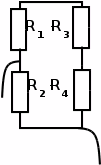 участка цепи еслиɌ1 = 60 Ом Ɍ2 = 12 ОмɌ3 = 15 Ом Ɍ4 = 3 Ом ЭДС батарейки 4 В, внутреннее  сопротивление 1,5 Ом. Батарейказамкнута на сопротивление 6,5 Ом   Каково напряжение на зажимах батарейки?5. Электрическая печь для плавки металла потребляет ток 0,8 кА при напряжении 60 В. Сколько теплоты выделится в печи за 1 минуту?